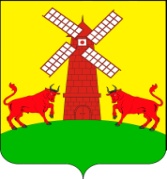 АДМИНИСТРАЦИЯ  УПОРНЕНСКОГО СЕЛЬСКОГО  ПОСЕЛЕНИЯ ПАВЛОВСКОГО  РАЙОНАРАСПОРЯЖЕНИЕ  от 08.11.2021                                                                                            № 63-рхутор УпорныйО внесении изменений в распоряжение администрации Упорненского сельского поселения Павловского района от 21 октября 2021 года № 57-р «Об установлении на территории Упорненского сельского поселения особого противопожарного режима»          Во исполнение  Федерального закона от 21 декабря 1994 года № 69-ФЗ « О пожарной безопасности», закона Краснодарского края от 31 марта 2000 года № 250-КЗ «О пожарной безопасности в Краснодарском крае», в связи с установлением на территории муниципального образования Павловский район  пожароопасности 4 класса:       1. Внести в распоряжение администрации Упорненского сельского поселения Павловского района  от 21 октября 2021 года № 57-р «Об установлении на территории Упорненского сельского поселения особого противопожарного режима» следующие изменения:       1.1. В наименовании распоряжения и далее по тексту слова «на территории» заменить словами «в границах населенных пунктов».        2. Контроль за выполнением настоящего распоряжения оставляю за собой.      3. Распоряжение вступает в силу со дня его официального  обнародования.Глава Упорненского сельского поселения  Павловского района                                                        А.В.Браславец